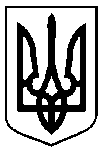 Сумська міська радаУПРАВЛІННЯ АРХІТЕКТУРИ ТА МІСТОБУДУВАННЯвул. Воскресенська, 8А,м. Суми, 40000, тел. (0542) 700-103, e-mail: arh@smr.gov.uaНАКАЗ № 227-ам. Суми										21.12.2019Відповідно до Тимчасового порядку реалізації експериментального проекту з присвоєння адрес об’єктам будівництва та об’єктам нерухомого майна, затвердженого постановою Кабінету Міністрів України від 27.03.2019   № 367, керуючись пунктом 1.1 Розділу І, підпунктом 2.3.3 пункту 2.3 Розділу ІІ,  підпунктом 3.2.37 пункту 3.2 Розділу ІІІ Положення про управління архітектури та містобудування Сумської міської ради, затвердженого рішенням Сумської міської ради від 27.04.2016 № 662-МР (зі змінами)НАКАЗУЮ:1. Присвоїти адресу: м. Суми, вул. Інтернаціоналістів, 57/1, об’єкту нерухомого майна – храмовий комплекс (храм, дзвіниця, недільна школа святителя Іоасафа, єпископа Бєлгородського, Сумської єпархії Української Православної Церкви (І черга)) загальною площею 124,10 кв.м, розташованому на земельній ділянці з кадастровим номером 5910136300:06:019:0058, що знаходиться на праві постійного користування у Парафії святителя Іоасафа, єпископа Бєлгородського, Сумської єпархії Української Православної Церкви), після прийняття об’єкта в експлуатацію (декларація СМ 141193441376 від 01.12.2019).Рекомендувати заявнику у встановленому законодавством порядку внести відповідні відомості (зміни) до Державного реєструречових прав на нерухоме майно.3. Організацію виконання наказу покласти на начальника відділу генеральногоплану та архітектурного планування управління архітектури та містобудування Сумської міської ради Фролова О.М.Начальник управління – головний архітектор								А.В. КривцовКругляк 700-106Розіслати: Фролову О.М., Стрижовій А.В., заявнику, до справиПро присвоєння адреси об’єктам нерухомого майна (храмовий комплекс (І черга)), що розташований по                         вул. Інтернаціоналістів, 57/1 у            м. Суми